Homework: 1.8 Substitution and Elimination			Algebra 2					KittName:______________________________________________Date:___________________________Period:_______Directions: Solve each system of equations using substitution. Show your work. Check your answers. 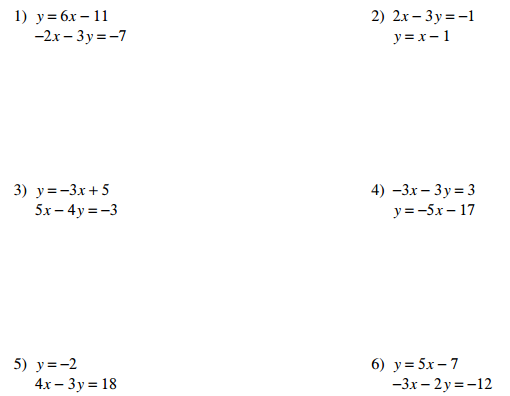 Directions: Solve each system of equations using elimination.  Show your work. Check your answers.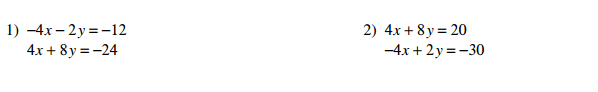 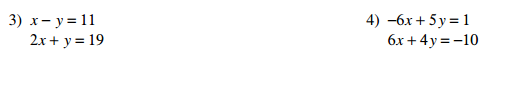 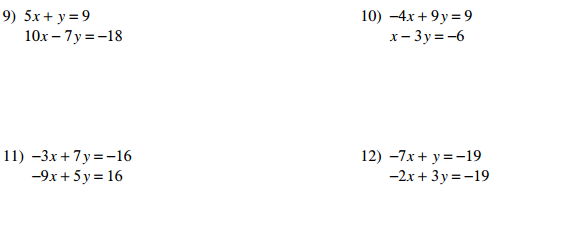 